Colegio Isabel Riquelme    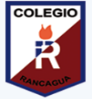 U.T.P.           GUÍA DIGITAL N°2O.A. CONTENIDOSProfesora: Claudia Rojas OsorioAsignatura: Taller de Geometría    Curso: 6° A                                        Semana: del 6 al 9 de AbrilConceptos curriculares: instrumento de medición, transportador, grados sexagesimales Ángulo, estimación, medición y construcción Escribe en forma clara y con buena letra el objetivo en tu cuadernoOBJETIVO DE APRENDIZAJECONTENIDOS(OA20)Estimar y medir ángulos,  usando el transportador y expresando las mediciones en gradosÁNGULOSOBJETIVO DE APRENDIZAJE HABILIDADES Medir y crear ángulos empleando el transportadorClasificar, Medir, construir         